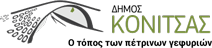 Κ.Ε.Δ.ΚΔΕΛΤΙΟ ΤΥΠΟΥ«ΟΛΟΚΛΗΡΩΣΗ 9ης ΔΙΑΝΟΜΗΣ ΤΟΥ ΚΟΙΝΩΝΙΚΟΥ ΠΑΝΤΟΠΩΛΕΙΟΥ ΔΗΜΟΥ ΚΟΝΙΤΣΑΣ ΚΑΙ ΕΥΧΑΡΙΣΤΙΕΣ ΠΡΟΣ ΤΟΥΣ ΧΟΡΗΓΟΥΣ ΤΟΥ ΝΟΕΜΒΡΙΟΥ»Το Κοινωνικό Παντοπωλείο Δήμου Κόνιτσας, στις 26 & 27 Φεβρουαρίου 2019 πραγματοποίησε την 9η  διανομή, διαφόρων προϊόντων,  στους ωφελούμενους του.Τα προϊόντα που διανεμήθηκαν συγκεντρώθηκαν με την ευγενική χορηγία των παρακάτω επιχειρήσεων:ΠΑΛΙΡΡΟΙΑ A.E ARTIZIMA- ΒΙΝΗ ΔΗΜΗΤΡΟΥΛΑ ΚΑΙ ΣΙΑ Ο.ΕΝΙΚ. ΜΕΛΙΓΓΙΩΤΗΣ ΚΑΙ ΥΙΟΙ Ο.ΕEURIMAC S.AΟ Δήμος Κόνιτσας, η Κοινωφελής Επιχείρηση Δήμου Κόνιτσας και τα Στελέχη του Κοινωνικού Παντοπωλείου εκφράζουν τις θερμές ευχαριστίες τους για την έμπρακτη κοινωνική τους προσφορά, καλώντας και άλλες επιχειρήσεις, καθώς και συνδημότες του να σταθούν αρωγοί στην όλη προσπάθεια που καταβάλλεται.Εκ της Δομής του Κοινωνικού  Παντοπωλείου Δήμου Κόνιτσας.